РЕШЕНИЕ № 1583комиссии по рассмотрению споров о результатахопределения кадастровой стоимости30.06.2021             	                                                                                    г. СмоленскКомиссия в составе:Председательствующий: заместитель начальника Департамента имущественных и земельных отношений Смоленской области Сергей Николаевич Шевцов.Секретарь комиссии: консультант отдела обеспечения судебной деятельности правового управления Департамента имущественных и земельных отношений Смоленской области Сапегина Диана Анатольевна.Члены комиссии: заместитель руководителя Управления Федеральной службы государственной регистрации, кадастра и картографии по Смоленской области, заместитель председателя комиссии – Ольга Владимировна Нахаева, член Ассоциации саморегулируемой организации «Национальная коллегия специалистов-оценщиков» Галина Ивановна Ковалева, член Ассоциации «Межрегиональный союз оценщиков» Татьяна Владимировна Тарасенкова, член Ассоциации саморегулируемой организации «Национальная коллегия специалистов-оценщиков» Андрей Николаевич Рогулин, консультант-помощник Уполномоченного по защите прав предпринимателей в Смоленской области Анна Юрьевна Гуртий.            На заседании, проведенном 30.06.2021, комиссия рассмотрела заявление, поступившее 09.06.2021 от ООО «Тяжелое Транспортное Машиностроение» (ОГРН: 1026701430392,  адрес: г. Смоленск, пр. Гагарина д. 22, офис 99), об оспаривании кадастровой стоимости земельного участка с кадастровым номером 67:27:0013001:8 площадью 9 056 кв. метров, расположенного по адресу: Смоленская область,            г. Смоленск, ул. Кашена, д. 23.         В голосовании приняли участие: С.Н. Шевцов, О.В. Нахаева, А.Ю. Гуртий,         А.Н. Рогулин, Т.В. Тарасенкова.         Г.И.  Ковалева заявила самоотвод.         По итогам голосования «за» проголосовало  5 человек, «против» - 0.Нарушения требований статьи 11 Закона об оценочной деятельности и требований к составлению, и к содержанию отчета об оценке, и требований к информации, используемой в отчете об оценке, а также требований к проведению оценки недвижимости, установленных федеральными стандартами оценки не выявлены.                   Решили: определить кадастровую стоимость земельного участка в размере его рыночной стоимости, указанной в отчете об оценке рыночной стоимости от 19.05.2021 № 283/1-З-21 СМК АОК  04, составленном ООО «Агентство оценки Ковалевой и Компании», по состоянию на 01.01.2020 в размере 6 058 464 (Шесть миллионов пятьдесят восемь тысяч четыреста шестьдесят четыре) рубля.    Председательствующий				                                         С.Н. Шевцов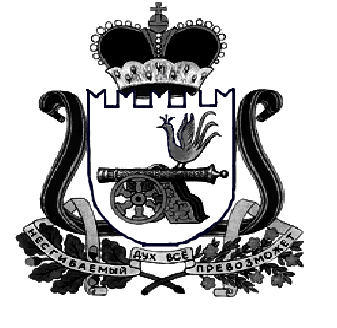 